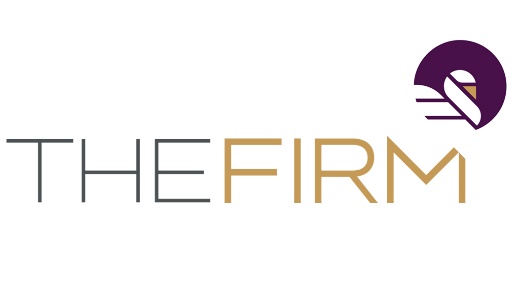 	Phone: 402.998.5288	Confidential@TheFirmB2B.com	ID#: INS009FOR SALE: Academic Coaching, Test Prep & TutoringThree centers serving the Omaha Metro for 20 yearsFinancial Overview	List Price:	$825,000Gross Sales 2018: $1,054,466Owner Profit/Cash Flow2018: $257,365Profit Margin: 24% in 2018Multiple:    3.2Valuation: 2018 Cash Flow	x	Multiple	=	Valuation           	 $257,365	x	3.2  =	$823,568Funding Example	Purchase Price:	                              $825,00012.5% Buyer Down Payment:     	$103,12512.5% Seller Financing:	              $103,12575% Bank Loan:	                          $618,750A 12.5% down payment of $103,125 returns $136,437 in the first year after debt payments!Description	Academic coaching, test prep and tutoring business with three centers serving the Omaha Metro for 20 years. Each location has two full-time directors and 10-15 part-time instructors with 45-60 students at each location. Part of a national franchise with locations across the globe, these three educational centers are the only ones in Eastern Nebraska and are dedicated to helping students succeed. Services include academic coaching (75%) college prep and homework support (20%) and STEM (5%). The seller currently oversees operations and assists as needed.  Requiring pre-payment or an auto payment plan in place, this center has over $40,000 in the pipeline. This business boasts an average sale size around $3,000 for core academic programs with approximately 45-60 students at each location. 2018 carried a 24% profit margin!Growth opportunities include advancing test prep in private school systems, adding satellite locations, and getting more involved in the local communities. Offering a variety of educational services, this team of dedicated teachers provide students with the individualized education they need to unlock their potential in the classroom and beyond.Assets Included in Purchase*: $54,480	Equipment: $54,480 Computers, Furniture & FixturesIntangible Assets: Positive reputation and proven success recordPipeline: $40,000                    *amounts may varyFunding Example	Purchase Price:	                              $825,00012.5% Buyer Down Payment:     	$103,12512.5% Seller Financing:	              $103,12575% Bank Loan:	                          $618,750A 12.5% down payment of $103,125 returns $136,437 in the first year after debt payments!Description	Academic coaching, test prep and tutoring business with three centers serving the Omaha Metro for 20 years. Each location has two full-time directors and 10-15 part-time instructors with 45-60 students at each location. Part of a national franchise with locations across the globe, these three educational centers are the only ones in Eastern Nebraska and are dedicated to helping students succeed. Services include academic coaching (75%) college prep and homework support (20%) and STEM (5%). The seller currently oversees operations and assists as needed.  Requiring pre-payment or an auto payment plan in place, this center has over $40,000 in the pipeline. This business boasts an average sale size around $3,000 for core academic programs with approximately 45-60 students at each location. 2018 carried a 24% profit margin!Growth opportunities include advancing test prep in private school systems, adding satellite locations, and getting more involved in the local communities. Offering a variety of educational services, this team of dedicated teachers provide students with the individualized education they need to unlock their potential in the classroom and beyond.Business Information	Years in Business: 20+ years in businessLocation: Omaha, NebraskaService Area: Omaha Metro, Council Bluffs & LincolnNumber of Clients: Currently around 45-60 students at each locationServices: Academic coaching (75%); college prep and homework support (20%); STEM (5%)Building: Offices, lobby, instruction rooms, storage room, etc. Location 1: 1,185 square feet; Location 2: 2,700 square feet; Location 3: 2,588 square feetReason for Selling: New VenturesEmployees: 40: Each location has 2 FT Directors and 10-15 PT InstructorsTypical Hours: M-TH 9am-8pm; Fri 9am-4pm; Sat 8:30-1pm with shorter summer hoursSeller Training Period: 3 monthsGrowth Opportunities: Advancing test prep in private schools, adding satellite locations, and getting involved in the local communitiesFunding Example	Purchase Price:	                              $825,00012.5% Buyer Down Payment:     	$103,12512.5% Seller Financing:	              $103,12575% Bank Loan:	                          $618,750A 12.5% down payment of $103,125 returns $136,437 in the first year after debt payments!Description	Academic coaching, test prep and tutoring business with three centers serving the Omaha Metro for 20 years. Each location has two full-time directors and 10-15 part-time instructors with 45-60 students at each location. Part of a national franchise with locations across the globe, these three educational centers are the only ones in Eastern Nebraska and are dedicated to helping students succeed. Services include academic coaching (75%) college prep and homework support (20%) and STEM (5%). The seller currently oversees operations and assists as needed.  Requiring pre-payment or an auto payment plan in place, this center has over $40,000 in the pipeline. This business boasts an average sale size around $3,000 for core academic programs with approximately 45-60 students at each location. 2018 carried a 24% profit margin!Growth opportunities include advancing test prep in private school systems, adding satellite locations, and getting more involved in the local communities. Offering a variety of educational services, this team of dedicated teachers provide students with the individualized education they need to unlock their potential in the classroom and beyond.                                                         - CONFIDENTIAL -                                                                Last Revised ML 7/9/19                                                         - CONFIDENTIAL -                                                                Last Revised ML 7/9/19                                                         - CONFIDENTIAL -                                                                Last Revised ML 7/9/19The Firm makes no warranties or representation in consideration to the information provided above. All communication regarding this business must occur directly with The Firm Advisors, LLC.The Firm does not sell real estate.  The Firm solely advises on exit strategy.The Firm makes no warranties or representation in consideration to the information provided above. All communication regarding this business must occur directly with The Firm Advisors, LLC.The Firm does not sell real estate.  The Firm solely advises on exit strategy.The Firm makes no warranties or representation in consideration to the information provided above. All communication regarding this business must occur directly with The Firm Advisors, LLC.The Firm does not sell real estate.  The Firm solely advises on exit strategy.